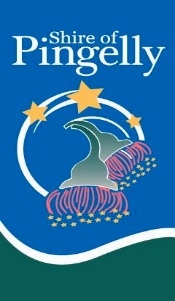 Community & Events Grant SchemeAcquittal Form 2023-24Applicant Details This is the group which undertook the project and the person legally authorised to enter into contracts on behalf of the organisation. This is generally the president or chairperson.Project Details Outline how the grant funds were used.Describe how the project benefited those participating and the community of PingellyHow did you acknowledge the Shire of Pingelly’s contribution to the project?Budget Details Use the table below to demonstrate how the approved funding amount was used by listing the expenses your project incurred. Please note Shire of Pingelly’s contribution is limited to 75% of the total project expenditure, and no more than $5000. Declaration I declare the organisation has read and understands the Community Grant Scheme Guidelines. I declare I am the authorised person to submit this application on behalf of my organisation and are authorised to sign legal documents on behalf of the organisation. I declare the information provided in this application and attachments is to the best of my knowledge true, correct and discloses all estimates as accurate as possible. I have attached supporting documentation (including receipts or invoices). I understand false or misleading statements listed in this Community Grant Scheme Acquittal can result in disqualifying the organisation from future funding. Legal Name of OrganisationOrganisation NamePositionTelephoneMobileEmailGrant Amount$Funds Spent$Unspent Funds $ExpenditureExpenditureExpenditure ItemsAmountNamePositionSignature Date